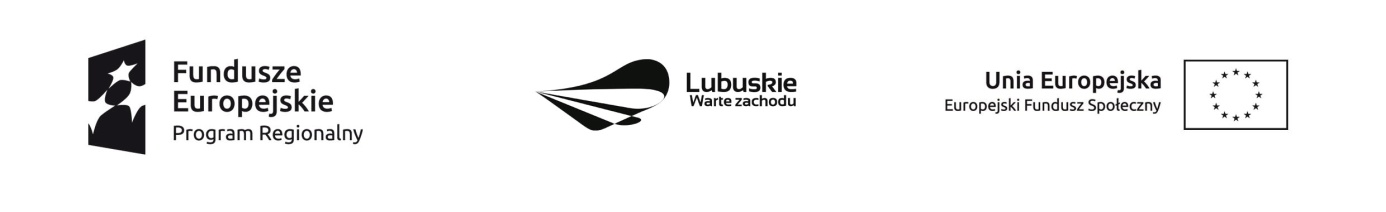         Krosno Odrzańskie, 07.01.2019 r.Zapytanie ofertowe nr 1/RPO/2019na wynajem sali podczas Balu karnawałowego w dniu 2.02.2019 r. organizowanego w ramach projektu pn. „Aktywność – potencjał - rozwój” w ramach działania        7.2. Programy aktywnej integracji realizowane przez powiatowe centra pomocy rodzinie1. Nazwa i adres Zamawiającego: Powiatowe Centrum Pomocy Rodzinie w Krośnie Odrzańskimul. Piastów 10 B 66-600 Krosno Odrzańskie 2. Opis przedmiotu zamówienia: Przedmiotem niniejszego zamówienia jest usługa polegająca na wynajęciu sali dla 100 osób w związku   z organizacją Balu karnawałowego w dniu 2.02.2019 r. w godzinach od 900 do 1600 w ramach projektu pn. „Aktywność – potencjał - rozwój” w ramach działania 7.2. Programy aktywnej integracji realizowane przez powiatowe centra pomocy rodzinie, współfinansowanego ze środków Unii Europejskiej w ramach Europejskiego Funduszu Społecznego.3. Zapytanie dotyczy kodu CPV: 70220000-9 – Usługi wynajmu lub leasingu nieruchomości innych niż mieszkalne4. Warunki udziału w postępowaniu oraz dokumenty wymagane w celu spełnienia warunków. Wymagania formalne w stosunku do Wykonawców:posiadają uprawnienia do wykonywania określonej działalności lub czynności, jeżeli ustawy nakładają obowiązek posiadania takich uprawnień, posiadają niezbędną wiedzę i doświadczenie oraz potencjał techniczny, a także dysponują osobami zdolnymi do wykonania zamówienia; znajdują się w sytuacji ekonomicznej i finansowej zapewniającej wykonanie zamówienia,nie są podmiotem powiązanym z Zamawiającym osobowo lub kapitałowo; przez powiązania kapitałowe lub osobowe rozumie się wzajemne powiązania między Zamawiającym lub osobami wykonującymi w imieniu Zamawiającego czynności związane z przygotowaniem 
i przeprowadzeniem procedury wyboru Wykonawcy, polegające w szczególności na: - uczestniczeniu w spółce jako wspólnik spółki cywilnej lub spółki osobowej,- posiadaniu udziałów lub co najmniej 10% udziałów lub akcji,- pełnieniu funkcji członka organu nadzorczego lub zarządzającego, prokurenta, pełnomocnika,- pozostawania w związku małżeńskim, w stosunku pokrewieństwa lub powinowactwa w linii    prostej, pokrewieństwa lub powinowactwa w linii bocznej do drugiego stopnia lub w stosunku   przysposobienia, opieki lub kurateli.Potwierdzenie powyższych warunków ujęte zostało w załączniku 2 do niniejszego zapytania.5.Waluta i warunki dotyczące rozliczeń związanych z realizacją niniejszego zamówienia Cena jednostkowa oraz wartość zamówienia powinna być podana w złotych polskich – PLN (netto 
i brutto). Zamawiający nie wyraża zgody na płatność zaliczkową. Wymagany termin płatności FV nie krótszy niż 7 dni.6. Opis sposobu przygotowania oferty Oferta powinna być sporządzona na formularzu ofertowym zgodnie ze wzorem z załącznika nr 1. Oferta powinna być podpisana przez osobę upoważnioną do podpisania oferty.Wykonawca określi cenę dla przedmiotu zamówienia wymienionego w zestawieniu (zał. nr 1), podając ją 
w kwocie brutto oraz netto z uwzględnieniem wszystkich opłat i podatków (także podatku od towarów 
i usług) dla dla całej wartości zamówienia.Oferta powinna być sporządzona w języku polskim oraz powinna zawierać pełną nazwę oraz dane adresowe Wykonawcy.Wykonawca ponosi samodzielnie wszelkie koszty związane z przygotowaniem i złożeniem oferty, niezależnie od wyniku postępowania.Zadania po stronie Wykonawcy, który zapewnia: salę dla 100 osób w godzinach od 900 do 1600, przygotowanie i uporządkowanie sali po balu,nagłośnienie,dostęp do węzła sanitarnego,dostęp do mediów (woda, prąd) dla firmy cateringowej, animacyjnej,lokalizacja usługi wynajmu sali powinna znajdować się na terenie Powiatu Krośnieńskiego.7. Opis sposobu obliczania ceny: Wykonawca określa cenę dla przedmiotu zamówienia, podając ją w kwocie brutto (z podatkiem VAT) oraz netto (bez podatku VAT). Walutą wyceny jest PLN.8. Termin realizacji zamówienia: 2 luty 2019 r. w godzinach od 900 do 16009. Osoba uprawniona do kontaktu z potencjalnymi Wykonawcami: Osobą uprawnioną do kontaktów w sprawie niniejszego zapytania jest p. Anna Orzeszko                           
tel. 68 383 02 02, e-mail: sekretariat@pcpr.powiatkrosnienski.pl10. Rodzaj i opis kryteriów: Zamówienia powinny być udzielane w oparciu o najbardziej korzystną ekonomicznie i jakościowo ofertę.W celu wyboru najkorzystniejszej oferty Zamawiający dokona oceny i wyboru ofert spośród Wykonawców spełniających warunki określone w punkcie 4, w oparciu o następujące kryteria:Cena - 100% - (Cena brutto oferty najtańszej/cena brutto oferty badanej)* 100%*100 = liczba punktów. 11. Sposób oceny ofert: Za najkorzystniejszą zostanie uznana oferta, która będzie posiadała najkorzystniejszą cenę tj. uzyska najwyższą liczbę punktów.12. Określenie miejsca, sposobu i terminu składania ofert: Termin składania ofert: do 16.01.2019 r. do godz. 14.00. Ofertę należy złożyć w siedzibie Zamawiającego, w pokoju nr 02 Powiatowego Centrum Pomocy Rodzinie w Krośnie Odrzańskim lub drogą pocztową na adres siedziby Zamawiającego ul. Piastów 10B, 66-600 Krosno Odrzańskie z dopiskiem „Oferta na wynajem sali podczas Balu karnawałowego organizowanego w ramach projektu pn. „Aktywność - Potencjał - Rozwój”.13. Formalności, jakie powinny być dopełnione po wyborze oferty w celu zawarcia umowy Zamawiający przeprowadzi analizę złożonych ofert. W tym czasie zastrzega sobie prawo do wyjaśnień dotyczących zakresu oferty.Oceny i wyboru ofert dokona powołana w tym celu Komisja. Po dokonaniu oceny i wyborze oferty zostanie sporządzony protokół podpisany przez członków Komisji.Wybranego kontrahenta Komisja zaprosi do podpisania umowy.Jeżeli kontrahent, którego oferta została wybrana, odstąpi od zawarcia umowy, Zamawiający może wybrać ofertę najkorzystniejszą spośród pozostałych ofert dla danego zapytania.Informację o wybranym wykonawcy Zamawiający umieści na swojej stronie internetowej: pcpr.powiatkrosnienski.pl14. Unieważnienie postępowania Zamawiający zastrzega sobie możliwość unieważnienia postępowania bez podania przyczyny. 
W przypadku unieważnienia postępowania, Zamawiający nie ponosi kosztów postępowania.15. Uwagi końcowe Z możliwości realizacji zamówienia będą wyłączone podmioty, które powiązane są z Zamawiającym lub osobami upoważnionymi do zaciągania zobowiązań w imieniu Zamawiającego lub osobami wykonującymi w imieniu Zamawiającego czynności związane z przygotowaniem i przeprowadzeniem procedury wyboru wykonawcy osobowo lub kapitałowo.Niniejsze zapytanie ofertowe nie zobowiązuje Powiatowego Centrum Pomocy Rodzinie w Krośnie Odrzańskim do żadnego określonego działania. Wydanie niniejszego zapytania nie zobowiązuje Powiatowego Centrum Pomocy Rodzinie w Krośnie Odrzańskim do akceptacji oferty w całości lub w jej części, bez względu na jej zawartość cenową i nie zobowiązuje do składania wyjaśnień czy powodów akceptacji lub odrzucenia oferty. Powiatowego Centrum Pomocy Rodzinie w Krośnie Odrzańskim nie może być pociągane do odpowiedzialności za jakiekolwiek koszty czy wydatki poniesione przez oferentów w związku z przygotowaniem i dostarczeniem oferty.Załączniki:Zał. nr 1 - Formularz ofertowy ;Zał. nr 2 - Oświadczenie .DyrektorPowiatowego  Centrum Pomocy Rodziniew Krośnie OdrzańskimZofia Mielcarek